الاتحاد الخاص للإيداع الدولي للتصاميم الصناعية(اتحاد لاهاي)الجمعيةالدورة الخامسة والثلاثون (الدورة العادية العشرون)جنيف، من 5 إلى 14 أكتوبر 2015التقريرالذي اعتمدته الجمعيةتناولت الجمعية البنود التالية التي تعنيها من جدول الأعمال الموحّد (الوثيقة A/55/1): 1 و2 و3 و4 و5 و6 و10 و11 و21 و31 و32.وترد التقارير الخاصة بالبنود المذكورة، فيما عدا البند 21، في التقرير العام (الوثيقة A/55/13).ويرد التقرير الخاص بالبند 21 في هذه الوثيقة.وانتخبت  السيدة سرناي غنبيار (منغوليا) رئيسة للجمعية.البند 21 من جدول الأعمال الموحدنظام لاهايافتتحت الرئيسة الاجتماع ورحبت بالوفود إلى اتحاد لاهاي‎.وأشارت الرئيسة إلى وثيقة جنيف لاتفاق لاهاي بشأن التسجيل الدولي للتصاميم الصناعية وتحديداً انضمام اليابان إليها وتصديق الولايات المتحدة الأمريكية عليها، ورحبت بمشاركتهما لأول مرة كعضوين في جمعية اتحاد لاهاي.التقرير النهائي عن برنامج تحديث تكنولوجيا المعلومات (‏نظام لاهاي للتسجيل الدولي):استندت المناقشات إلى الوثيقة H/A/35/1.وقدمت الأمانة الوثيقة وعرضت التقدم المحرز في برنامج تحديث تكنولوجيا المعلومات منذ جمعية اتحاد لاهاي الماضية.وذكَّرت الأمانة بتعليق أنشطة المرحلة الثانية لسجل لاهاي، منذ الجمعية الماضية، في انتظار الانضمام القريب آنذاك لدول أعضاء جديدة إلى نظام لاهاي، وأن هذه الأنشطة ستُستأنف لدى استكمال واستقرار نظام تكنولوجيا المعلومات الجديد والتغييرات الإجرائية المزمع إدخالها في نظام تكنولوجيا المعلومات القديم.وذكَّرت الأمانة أيضاً بأن عملية التثبيت والتحقق المستقلة التي يجريها حالياً سجل مدريد ستكون مفيدة أيضاً لسجل لاهاي عند استئناف أنشطة المرحلة الثانية.وأعلنت الأمانة استقرار التغييرات الإجرائية في نظام تكنولوجيا المعلومات القديم، واستئناف تخطيط أنشطة المرحلة الثانية. ويُزمع تنفيذ المرحلة الثانية لنظام لهاي في الفصل الثاني من عام 2016.وفي الختام، أشارت الأمانة إلى أن المرفق الأول يضم قائمة بالتوصيات المنبثقة عن عملية التثبيت والتحقق، بينما ترد النتائج المُحقّقة في إطار برنامج تحديث تكنولوجيا المعلومات في المرفق الثاني.وأحاطت الجمعية علماً بمضمون "التقرير النهائي عن برنامج تحديث تكنولوجيا المعلومات (‏نظام لاهاي للتسجيل الدولي)" (الوثيقة H/A/35/1).[نهاية الوثيقة]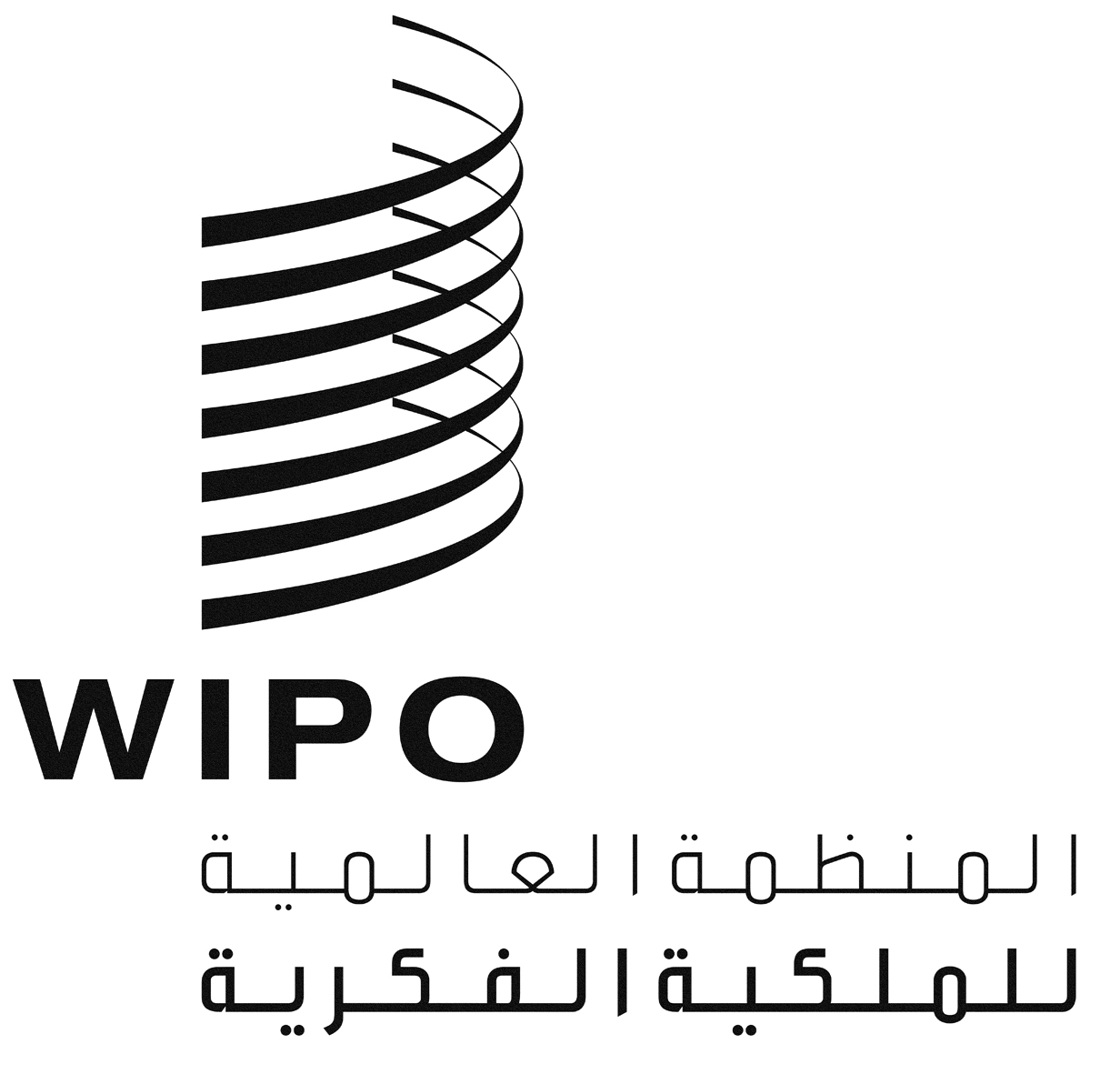 AH/A/35/2H/A/35/2H/A/35/2الأصل: بالإنكليزيةالأصل: بالإنكليزيةالأصل: بالإنكليزيةالتاريخ: 5 فبراير 2016التاريخ: 5 فبراير 2016التاريخ: 5 فبراير 2016